О порядке размещения сведений о доходах, расходах, об имуществе и обязательствах имущественного характера лиц, замещающих муниципальные должности, и членов их семей на официальном сайте органов местного самоуправления муниципального образованияВ соответствии с Федеральным законом от 25 декабря 2008 года
№ 273-ФЗ «О противодействии коррупции»,ПОСТАНОВЛЯЮ:1. Утвердить   Порядок размещения сведений о доходах, расходах, об имуществе и обязательствах имущественного характера лиц, замещающих муниципальные должности, и членов их семей на официальном сайте муниципального образования «Козульское сельское поселение».2.Разместить постановление на официальном сайте Администрации Козульского сельского поселения в сети Интернет.          3. Настоящее постановление вступает в силу после его обнародования.          4. Контроль за исполнением настоящего постановления оставляю за собойГлава Козульского сельского поселения                                                 А.М.ЯбыевПриложение № 1	  к Постановлению Главы Козульского сельского поселения	№ 2 от 28.03.2022 г. Порядок
размещения сведенийо доходах, расходах, об имуществе и обязательствах имущественного характера лиц, замещающих муниципальные должности, и членов их семей на официальном сайте органов местного самоуправления муниципального образования Козульское сельское поселениеи предоставления этих сведений средствам массовой информации
для опубликованияНастоящий Порядок устанавливает обязанности по размещению сведений о доходах, расходах, об имуществе и обязательствах имущественного характера лиц, замещающих муниципальные должности, муниципального образования «Козульское сельское поселение»(далее – лица, замещающие муниципальные должности), их супруг (супругов) и несовершеннолетних детей в информационно-телекоммуникационной сети «Интернет» на официальном сайте
органов местного самоуправления муниципального образования «Козульское сельское поселение»(далее – официальный сайт) и предоставлению этих сведений средствам массовой информации для опубликования в связи с их запросами, если федеральными законами не установлен иной порядок размещения указанных сведений и (или) их предоставления средствам массовой информации для опубликования.2.	На официальном сайте размещаются, средствам массовой информации предоставляются для опубликования следующие сведения о доходах, расходах, об имуществе и обязательствах имущественного характера лиц, указанных в пункте 1 настоящего Порядка:а)	перечень объектов недвижимого имущества, принадлежащих лицам, указанным в пункте 1 настоящего Порядка, на праве собственности или находящихся в их пользовании, с указанием вида, площади и страны расположения каждого из таких объектов;б)	перечень транспортных средств с указанием вида и марки, принадлежащих на праве собственности лицам, указанным в пункте 1 настоящего Порядка;в)	декларированный годовой доход лиц, указанных в пункте 1 настоящего Порядка;г)	сведения об источниках получения средств, за счет которых совершены сделки (совершена сделка) по приобретению земельного участка, другого объекта недвижимого имущества, транспортного средства, ценных бумаг (долей участия, паев в уставных (складочных) капиталах организаций), если общая сумма таких сделок превышает общий доход лица, указанного в пункте 1 настоящего Порядка, и его супруги (супруга) за три последних года, предшествующих отчетному периоду.3.	В размещаемых на официальных сайтах и предоставляемых средствам массовой информации для опубликования сведениях о доходах, расходах, об имуществе и обязательствах имущественного характера запрещается указывать:а)	иные сведения (кроме указанных в пункте 2 настоящего Порядка) о доходах лиц, указанных в пункте 1 настоящего Порядка,
об имуществе, принадлежащем на праве собственности названным лицам, и об их обязательствах имущественного характера;б)	персональные данные лиц, указанных в пункте 1 настоящего Порядка;в)	данные, позволяющие определить место жительства, почтовый адрес, телефон и иные индивидуальные средства коммуникации лиц, указанных в пункте 1 настоящего Порядка;г)	данные, позволяющие определить местонахождение объектов недвижимого имущества, принадлежащих лицам, указанным в пункте 1 настоящего Порядка, на праве собственности или находящихся в их пользовании;д)	информацию, отнесенную к государственной тайне или являющуюся конфиденциальной.4.	На официальном сайте размещаются сведения о доходах, расходах, об имуществе и обязательствах имущественного
характера.5.	Сведения о доходах, расходах, об имуществе и обязательствах имущественного характера, указанные в пункте 2 настоящего Порядка, за весь период замещения лицами, указанными в пункте 1 настоящего Порядка (за исключением их супруг (супругов) и несовершеннолетних детей), а также сведения о доходах, расходах, об имуществе и обязательствах имущественного характера их супруг (супругов) и несовершеннолетних детей находятся на официальном сайте МО «Козульское сельское поселение» и ежегодно обновляются в течение четырнадцати рабочих дней со дня истечения срока, установленного для их подачи.6.	Размещение на официальном сайте и предоставление средствам массовой информации для опубликования сведений о доходах, расходах, об имуществе и обязательствах имущественного характера, указанных в пункте 2 настоящего Порядка представленных лицами, замещающими муниципальные должности, указанные в пункте 1 настоящего Порядка, обеспечивается сельской администрации Козульского сельского поселения.7.	Сельская администрация Козульского сельского поселения.а)	в течение трех рабочих дней со дня поступления запроса
от средств массовой информации сообщают о нем лицу, замещающему муниципальную должность, в отношении которого поступил запрос;б)	в течение семи рабочих дней со дня поступления запроса
от средств массовой информации обеспечивают предоставление ему сведений, указанных в пункте 2 настоящего Порядка, в том случае,
если запрашиваемые сведения отсутствуют на официальном сайте.8.	Специалисты сельской администрации Козульского сельского поселения обеспечивающие размещение сведений о доходах, расходах, об имуществе и обязательствах имущественного характера на официальном сайте и их представление средствам массовой информации для опубликования, несут в соответствии с законодательством Российской Федерации ответственность за несоблюдение настоящего Порядка, а также за разглашение сведений, отнесенных к государственной тайне или являющихся конфиденциальными.    ПОСТАНОВЛЕНИЕ                                                                           JОП     от «28» марта 2022 г.                          с. Козуль                      № 2РЕСПУБЛИКА АЛТАЙ УСТЬ-КАНСКИЙ РАЙОНСЕЛЬСКАЯ АДМИНИСТРАЦИЯ КОЗУЛЬСКОГО СЕЛЬСКОГО ПОСЕЛЕНИЯ 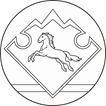 АЛТАЙ РЕСПУБЛИКАНЫНКАН-ООЗЫ АЙМАГЫНДА КОЗУЛ  JУРТJЕЕЗЕЗИНИН JУРТАДМИНИСТРАЦИЯЗЫ 